＜ＪＡバンク中央アカデミー＞全国研修のご案内（No.1600）「有価証券運用基礎研修」～有価証券運用業務に関する基本的な知識およびリスク管理の基礎を学ぶ講座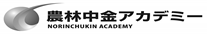 研修のねらい（こんな時）公社債、株式、外国債券等の有価証券運用にかかる業務は、系統信用事業において極めて重要な業務に位置付けられます。有価証券運用にあたっては、各商品の基礎知識を知ったうえで、国内外の経済・金融情勢を十分に理解し、リスク管理に配慮しながら主体的に取り組んでいくことが求められます。本研修では、信連等で有価証券運用業務を担当される方（１年程度の業務経験者を想定しています。）を対象に、有価証券運用業務に関する基本的な知識およびリスク管理等について学習いただきます。想定する受講対象者信連等で有価証券運用業務を担当する職員（１年程度の有価証券運用業務経験者もしくは同等の知識を有する職員）考え方（研修の骨格）冒頭、研修全体を俯瞰することを目的に、①研修カリキュラムの解説と有価証券運用にかかる担当者心構え等を学んでいただいた後、続けて②系統の運用動向を皮切りに、③債券の基礎知識、④国内債、債券先物、オプション、⑤経済指標の見方、⑥外国為替の知識、⑦外国債券の知識を第一線の専門家より講義を受けていただきます。途中、市場予想シナリオ作成のグループ演習も取り入れております。随時、振返りの時間を入れつつ、最終日は、実務上必要な、信連の有価証券運用に参考となる⑧リスク管理の基礎、⑨バーゼル規制について学んでいただき、⑩株式投資の基礎知識、最後に⑪私募投資信託について、まで３日間の研修となります。関係者の声研修講師紹介（予定）　　　　　※講義予定順に記載しています。こめ研修プログラム（予定）※時間配分等変更の可能性があります。（注）第１日目の研修終了後「経験交流会」を開催いたします。募集人員　　　定員　３０名　応募人数が定員を上回った場合は、受講をお断りする場合がありますので、予めご承知おきください。（受講をお断りする場合は、開講の1カ月前までにご連絡します。）　正式なご案内は、事務の都合上、3週間前頃の送付となりますので、1カ月前までに連絡がない場合はお申込みいただいた内容で受講準備をお進めください。日程 ◇開講　　　平成３０年１１月２８日（水）　１３時００分◇閉講　　　平成３０年１１月３０日（金）　１５時３０分（１５時４０分解散）＜ 集合日時　平成３０年１１月２８日（水）　１２時５０分 ＞研修会場・宿泊場所（１）研修会場　　農林中央金庫品川研修センター（住所）東京都港区港南２－１０－１３（電話）０３－６７５８－３１７０（２）宿泊場所　　※ご宿泊は近隣ホテル等（各自でお手配ください。）　　（注）研修期間中は、施設の都合により、近隣ホテル等での宿泊となりますので、各自でご手配をお願いいたします。（ご参考までに「近隣ホテルＭＡＰ」を添付します。）参加費用（予定）（消費税込）申込みの方法１０月１９日（金）までに以下の方法でお申込みください。以上セッション名内容講師【１日目】【１日目】【１日目】【１日目】1213141519（12:50集合）1213141519＜開講＞全体ガイダンス有価証券運用心構え（講義）二岡　講師1213141519系統の運用動向（講義）松永　講師1213141519債券の基礎知識（17:30終了）（講義）稲垣　講師1213141519（経験交流）（４階ダイニングルーム）【２日目】【２日目】【２日目】【２日目】9111213151617国内債券市場見通し債券先物・オプション取引（講義）早乙女　講師9111213151617経済指標の見方グループワーク（講義・グループワーク）末廣　講師9111213151617外国為替の知識（講義）山本  講師9111213151617外国債券の知識（17:30終了）（講義）岩城　講師9111213151617【３日目】【３日目】【３日目】【３日目】91112131415リスク管理の基礎（講義）五十嵐　講師91112131415バーゼル規制について（講義）辻　講師91112131415株式投資の知識（講義）甲野　講師91112131415私募投信の知識（講義）田中　講師91112131415（全体の振返り）（15:40解散）（二岡講師）金額備考受講料４２，０００円教材費を含みます宿泊代―　　　　　　 　　　―食事代２，４００円研修期間中の食事代（経験交流を含みます）合計４４，４００円お申込み申込方法信農連・１ＪＡ県ＪＡ「研修申込・履歴管理システム」によりお申込みください。農林中金本支店・営業所N-Styleより農林中金系統人材開発部へお申込みください。